LOVAKTIVITETER 2023TILL FÖRENINGAR I SÄFFLE KOMMUNInför loven 2023 önskar vi samarbete med föreningar, förvaltningar och 
andra aktörer.Våra skollov är ett utmärkt tillfälle för skoleleverna att prova på olika aktiviteter. Det är ett bra tillfälle att väcka skolbarnens och ungdomars intresse till att prova nya aktiviteter.Alla aktiviteter ska vara gratis för barn/unga i åldrarna 6-18 år att delta i.

Kommunala idrottsanläggningar får nyttjas kostnadsfritt så passa på att planera aktiviteter – alla svar beaktas.Ifylld blankett skickas till: Via e-post: fredrik.eriksson@saffle.se 
ulf.johansson2@saffle.seOBS! Ansökan om aktiviteter till sportlovet insändes senast 15 februari.
 Fredrik ErikssonFritidskonsulent
Teknik- och fritidsförvaltningen Säffle - Åmål

Ulf Johansson
Handläggare
Teknik- och fritidsförvaltningen Säffle - Åmål








Svarsblankett inför loven 2023. Vi planerar följande aktiviteter: 
       Kopiera gärna om ni har fler aktiviteter.
OBS! Blankett skall vara oss tillhanda senast 15 februari.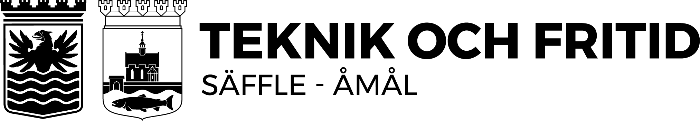 Datum2023-02-03Sida1(1)DatumFrån kl.Från kl.Till kl.AktivitetAktivitetAktivitetAktivitetPlatsPlatsPlatsPlatsDet lov aktiviteten gäller, sportlovDet lov aktiviteten gäller, sportlovDet lov aktiviteten gäller, sportlovDet lov aktiviteten gäller, sportlovÖnskad text om aktivitetenÖnskad text om aktivitetenÖnskad text om aktivitetenÖnskad text om aktivitetenArrangörArrangörArrangörArrangörKontaktpersonKontaktpersonTel.Tel.DatumFrån kl.Från kl.Till kl.AktivitetAktivitetAktivitetAktivitetPlatsPlatsPlatsPlatsDet lov aktiviteten gäller, sportlovDet lov aktiviteten gäller, sportlovDet lov aktiviteten gäller, sportlovDet lov aktiviteten gäller, sportlovÖnskad text om aktivitetenÖnskad text om aktivitetenÖnskad text om aktivitetenÖnskad text om aktivitetenArrangörArrangörArrangörArrangörKontaktpersonKontaktpersonTel.Tel.Förening/förvaltningFörening/förvaltningUppgiftslämnareTelefonnummerE-postE-post